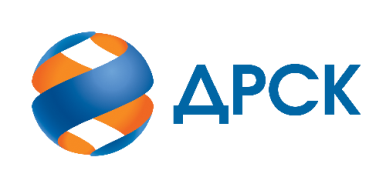 		Протокол № 278/УКС -ВПЗаседания закупочной комиссии по запросу котировок   в электронной форме на право заключения договора на выполнение работ «Разработка проектно-сметной документации (ПСД) для выполнения мероприятий по технологическому присоединению заявителей к электрическим сетям 10/6/0,4 кВ для СП «ЗЭС» и СП «СЭС» филиала АО «ДРСК» «Амурские Электрические сети» (ЛОТ № 7203-КС-КС ПИР СМР-2020-ДРСК)СПОСОБ И ПРЕДМЕТ ЗАКУПКИ: запрос котировок в электронной форме на право заключения договора на выполнение работ «Разработка проектно-сметной документации (ПСД) для выполнения мероприятий по технологическому присоединению заявителей к электрическим сетям 10/6/0,4 кВ для СП «ЗЭС» и СП «СЭС» филиала АО «ДРСК» «Амурские Электрические сети» (ЛОТ № 7203-КС-КС ПИР СМР-2020-ДРСК)КОЛИЧЕСТВО ПОДАННЫХ ЗАЯВОК НА УЧАСТИЕ В ЗАКУПКЕ: 4 (четыре) заявки.КОЛИЧЕСТВО ОТКЛОНЕННЫХ ЗАЯВОК: 1 (одна) заявка.ВОПРОСЫ, ВЫНОСИМЫЕ НА РАССМОТРЕНИЕ ЗАКУПОЧНОЙ КОМИССИИ: Об утверждении цен поступивших заявок УчастниковОб отклонении заявки участника ООО "Амурсельэнергосетьстрой"О признании заявок соответствующими условиям Документации о закупкеО ранжировке заявокО выборе победителя закупки.РЕШИЛИ:ВОПРОС № 1 «Об утверждении цен поступивших заявок Участников»Признать объем полученной информации достаточным для принятия решения.Принять к рассмотрению заявки следующих участников.ВОПРОС №2. «Об отклонении заявки Участника ООО "Амурсельэнергосетьстрой" Отклонить заявку Участника ООО "Амурсельэнергосетьстрой" от дальнейшего рассмотрения на основании пункта 4.9.6 подпунктов «б» Документации о закупке, как несоответствующую следующим требованиям:ВОПРОС № 3 «О признании заявок соответствующими условиям Документации о закупке»       Признать заявки:соответствующими условиям Документации о закупке и принять их к дальнейшему рассмотрению.ВОПРОС № 4 «О ранжировке заявок»Утвердить ранжировку заявок:ВОПРОС № 5 «О выборе победителя закупки»Признать Победителем закупки Участника, занявшего 1 (первое) место в ранжировке по степени предпочтительности для Заказчика: ООО «СТЭЛС» (ИНН/КПП 2801095400/280101001 ОГРН 1042800013299) с ценой заявки не более 3 410 000,00 руб. без учёта НДС. Срок выполнения работ: с момента заключения договора до 30.03.2020 г. Условия оплаты: Платежи в размере стоимости Работ по выполнению Инженерных изысканий, определенной на основании Исполнительной сметы, либо Предварительной сметы (в случае отсутствия Исполнительной сметы), выплачиваются в течение 30 (тридцати) календарных дней с даты подписания Сторонами документов, указанных в пункте 4.2 Договора, на основании счета, выставленного Подрядчиком, и с учетом пунктов 3.5.3 Договора.  Платежи в размере стоимости Работ (кроме Работ по выполнению Инженерных изысканий) выплачиваются в течение 30 (тридцати) календарных дней с даты подписания Сторонами документов, указанных в пункте 4.1 Договора, на основании счёта, выставленного Подрядчиком, и с учетом пунктов 3.5.3 Договора.Инициатору договора обеспечить подписание договора с Победителем не ранее чем через 10 (десять) календарных дней и не позднее 20 (двадцати) календарных дней после официального размещения итогового протокола по результатам закупки.Победителю закупки в срок не позднее 3 (трех) рабочих дней с даты официального размещения итогового протокола по результатам закупки обеспечить направление по адресу, указанному в Документации о закупке, информацию о цепочке собственников, включая бенефициаров (в том числе конечных), по форме и с приложением подтверждающих документов согласно Документации о закупке.Исп. Ирдуганова И.Н.(4162)397-147АКЦИОНЕРНОЕ ОБЩЕСТВО «ДАЛЬНЕВОСТОЧНАЯ РАСПРЕДЕЛИТЕЛЬНАЯ СЕТЕВАЯ КОМПАНИЯ»г. Благовещенск «10»    02      2020 г.№31908718930№п/пДата и время регистрации заявки(по дате и времени последнего изменения заявки)Наименование Участника, ИНН и/или идентификационный номерЦена заявки, руб. без НДС 13.01.2020 10:08ИП  ЖГИЛЕВ АНДРЕЙ ВАЛЕНТИНОВИЧ (ИНН/КПП 280106414590/ОГРН 319280100024395)3 613 554,0021.01.2020 10:29ООО «АМУРСЕЛЬЭНЕРГОСЕТЬСТРОЙ» (ИНН/КПП 2801063599/280101001 
ОГРН 1022800527826)3 613 554,0021.01.2020 08:09ООО «АМУРСКАЯ ПРОЕКТНАЯ МАСТЕРСКАЯ» (ИНН/КПП 2801191093/280101001 ОГРН 1132801010649)3 580 388,0021.01.2020 08:58ООО «СТЭЛС» (ИНН/КПП 2801095400/280101001 ОГРН 1042800013299)3 410 000,00№п/пДата и время регистрации заявки(по дате и времени последнего изменения заявки)Наименование Участника, ИНН и/или идентификационный номерЦена заявки, руб. без НДС 13.01.2020 10:08ИП  ЖГИЛЕВ АНДРЕЙ ВАЛЕНТИНОВИЧ (ИНН/КПП 280106414590/ОГРН 319280100024395)3 613 554,0021.01.2020 10:29ООО «АМУРСЕЛЬЭНЕРГОСЕТЬСТРОЙ» (ИНН/КПП 2801063599/280101001 
ОГРН 1022800527826)3 613 554,0021.01.2020 08:09ООО «АМУРСКАЯ ПРОЕКТНАЯ МАСТЕРСКАЯ» (ИНН/КПП 2801191093/280101001 ОГРН 1132801010649)3 580 388,0021.01.2020 08:58ООО «СТЭЛС» (ИНН/КПП 2801095400/280101001 ОГРН 1042800013299)3 410 000,00№ п/пОснования для отклоненияВ составе заявки Участника отсутствует копия выписки из реестра членов СРО, что не соответствует требованиям пункта 8.4 технического задания «Соответствие требованиям, установленным в пунктах 8.1-8.3 настоящего технического задания подтверждается путем предоставления Участником в составе заявки заверенной Участником копии действующей выписки из реестра членов СРО по форме, которая утверждена Приказом Ростехнадзора от 16.02.2017 № 58 (содержащую сведения об уровне ответственности участника по компенсационному фонду возмещения вреда и компенсационному фонду обеспечения договорных обязательств, соответствующем предложенной стоимости выполнения работ по договору). Дата выписки должна быть не ранее чем за один месяц до даты окончания подачи заявки Участника».По результатам направления дополнительного запроса в адрес Участника указанное замечание не снято / Ответ на дополнительный запрос Участником не представлен№Наименование, адрес и ИНН Участника и/или его идентификационный номерНаличие «желательных условий» в Протоколе разногласий по проекту Договора1ИП  ЖГИЛЕВ АНДРЕЙ ВАЛЕНТИНОВИЧ (ИНН/КПП 280106414590/ОГРН 319280100024395)нет разногласий2ООО «АМУРСКАЯ ПРОЕКТНАЯ МАСТЕРСКАЯ» (ИНН/КПП 2801191093/280101001 ОГРН 1132801010649)нет разногласий3ООО «СТЭЛС» (ИНН/КПП 2801095400/280101001 ОГРН 1042800013299)нет разногласийМесто в ранжировкеДата и время регистрации заявкиНаименование, адрес и ИНН Участника и/или его идентификационный номерЦена заявки, руб. без НДСВозможность применения приоритета в соответствии с 925-ПП1 место21.01.2020 08:58ООО «СТЭЛС» (ИНН/КПП 2801095400/280101001 ОГРН 1042800013299)3 410 000,00нет2 место13.01.2020 10:08ИП  ЖГИЛЕВ АНДРЕЙ ВАЛЕНТИНОВИЧ (ИНН/КПП 280106414590/ОГРН 319280100024395)3 613 554,00нет3 место21.01.2020 10:29ООО «АМУРСЕЛЬЭНЕРГОСЕТЬСТРОЙ» (ИНН/КПП 2801063599/280101001 
ОГРН 1022800527826)3 613 554,00нетСекретарь комиссии ______________________М.Г. Елисеева